Положение о Совете обучающихся  МБОУ Крючковская СОШ»Принято на заседании педагогического советаПротокол № 1 от «25 » августа 2023 гОбщие положенияНастоящее Положение о Совете обучающихся МБОУ Крючковская СОШ» разработано в соответствии с Федеральным законом от 29 декабря 2012 г. № 273-ФЗ «Об образовании в Российской Федерации» в редакции от 1 сентября 2020 года; Конвенцией ООН о правах ребенка, а также Уставом МБОУ «Крючковская СОШ» Беляевского района Оренбургской области и другими нормативными правовыми актами Российской Федерации, регламентирующими деятельность общеобразовательных организаций. Данное Положение о Совете обучающихся (далее – Положение) обозначает основные цели, задачи и функции Совета, обучающихся школы, определяет порядок формирования и структуру Совета, порядок организации деятельности, делопроизводство, а также регламентирует права и ответственность членов Совета обучающихся МБОУКрючковская СОШ». Настоящее Положение регламентирует деятельность Совета обучающихся в школе, являющегося одним из коллегиальных органов управления МБОУКрючковская СОШ».Совет обучающихся избирается сроком на 1 год из числа обучающихся 8 – 11 классов.Совет обучающихся создается для активизации деятельности ученического коллектива, его развития, формирования у обучающихся активной жизненной позиции, лидерских качеств, воспитания гражданственности и чувства ответственности перед обществом. Деятельность членов Совета обучающихся основывается на принципах добровольности участия в его работе, коллегиальности принятия решений, гласности. Решения Совета обучающихся носят рекомендательный характер для администрации и органов коллегиального управления МБОУ Крючковская СОШ».Цель и задачи Совета обучающихсяЦелью деятельности Совета обучающихся МБОУ Крючковская СОШ» является формирование гражданской культуры, активной гражданской позиции обучающихся, содействие развитию их самостоятельности, способности к самоорганизации и саморазвитию, формирование у обучающихся умений и навыков самоуправления, подготовка их к компоненту и ответственному участию в жизни общества.Основными задачами Совета обучающихся школы являются:Организация работы с обучающимися по разъяснению прав, обязанностей и ответственности участников образовательной деятельности;Содействие администрации, воспитательному центру, классным руководителям, руководителям творческих объединений, педагогам-предметникам в совершенствовании условий организации образовательной и воспитательной деятельности, охране жизни и здоровья обучающихся, защите их законных прав и интересов, организации и проведении общешкольных, классных мероприятий.Представление интересов обучающихся в деятельности управления МБОУКрючковская СОШ».Реализация и защита прав обучающихся.Разработка предложений по повышению качества образовательной деятельности с учетом интересов обучающихся.Содействие органам управления, самоуправления, объединениям обучающихся в решении образовательных задач, в организации досуга и быта обучающихся, в проведении мероприятий МБОУ Крючковская СОШ», направленных на пропаганду здорового образа жизни.Содействие МБОУКрючковская СОШ» в проведении работы с обучающимися, направленной на повышение сознательности обучающихся и их требовательности к уровню своих знаний, воспитание бережного отношения к имущественному комплексу школы.Поддержка и развитие инициативы обучающихся в жизни коллектива МБОУ Крючковская СОШ».Содействие реализации общественно значимых молодежных инициатив.Консолидация усилий объединений обучающихся для решения социальных задач и повышения вовлеченности обучающихся в деятельности органов самоуправления обучающихся.Содействие органам управления МБОУ Крючковская СОШ» в вопросах организации образовательной деятельности.Содействие в проведении работы с обучающимися по выполнению требований Устава школы, правил внутреннего распорядка МБОУ Крючковская СОШ» и иных локальных нормативных актов по вопросам организации и осуществления образовательной деятельности.Проведение работы, направленной на повышение сознательности обучающихся, их требовательности к уровню своих знаний.Функции Совета обучающихсяПринимает активное участие:- в воспитании у обучающихся уважения к окружающим, сознательной дисциплины, культуры поведения, заботливого отношения к родителям, младшим и старшим товарищам;- в проведении разъяснительной и консультационной работы среди обучающихся, о правах, обязанностях и ответственности участников образовательной деятельности;- в привлечении обучающихся к организации внеклассной, внешкольной работы, учебно-исследовательской и общественной деятельности, технического и художественного творчества, экскурсионно-туристической и спортивно-массовой работе;- в подготовке к новому учебному году. Оказывает содействие педагогам в воспитании ответственного отношения к учебе, привитии им навыков учебного труда и самообразования. Рассматривает обращения обучающихся, родителей (законных представителей) обучающихся, работников и других лиц в свой адрес, а также по поручению руководителя в адрес администрации МБОУ Крючковская СОШ».Вносит предложения на рассмотрение администрации МБОУ Крючковская СОШ» по вопросам организации образовательной и воспитательной деятельности.  Координирует деятельность классных органов самоуправления.Взаимодействует с педагогическим коллективом МБОУ Крючковская СОШ» по вопросам профилактики правонарушений, безнадзорности и беспризорности обучающихся, а также с другими органами коллегиального управления МБОУ «Крючковская СОШ» по вопросам проведения общешкольных мероприятий. 4. Порядок формирования и структура Совета обучающихся класса и МБОУ Крючковская СОШ» 4.1. В МБОУ Крючковская СОШ» создаются Советы обучающихся классов. В Совет обучающихся МБОУ Крючковская СОШ» входят председатели Совета обучающихся классов. Советы обучающихся классов создаются в 8, 9 классах.4.2. В Общее собрание обучающихся класса входят все обучающиеся класса.  4.3. Ежегодно с использованием процедуры выборов формируется Совет обучающихся класса в количестве 3 человек. Общее собрание класса вправе принять решение о необходимости функционирования Совета обучающихся данного класса и наличие представителей класса в Совете обучающихся МБОУ Крючковская СОШ».4.4. Участие в выборах является свободным и добровольным. 4.5. Выборы проводятся голосованием при условии получения согласия лиц быть избранными в Совет обучающихся класса. 4.6. Список избранных членов в Совет обучающихся каждого класса направляется руководителю.4.7. Выборы считаются состоявшими, если в них участвовало не менее половины имеющих право участия в соответствующих выборах. Избранными считаются кандидаты, за которых проголосовало наибольшее количество лиц, принявших участие в выборах.4.8. Список кандидатов может формироваться путем самовыдвижения, по рекомендации органов управления МБОУ Крючковская СОШ».4.9. Участники выборов вправе законными методами проводить агитацию, т.е. побуждать или действовать, с целью побудить других участников к участию в выборах и/или к голосованию «за» или «против» определенных кандидатов. 4.10. Подготовка и проведение всех мероприятий, связанных с выборами, должны осуществляться открыто и гласно.4.11. Проведение всех выборных собраний оформляются протоколами.4.12. В случае выявления нарушений в ходе проведения выборов директор МБОУ Крючковская СОШ» объявляет выборы несостоявшимися и недействительными, после чего выборы проводятся повторно.4.13. Совет обучающихся класса возглавляет председатель, избираемый из числа членов Совета обучающихся класса.4.14. Для организации и координации текущей работы, ведения протоколов заседаний и иной документации Советом обучающихся класса избирается секретарь Совета обучающихся класса.4.15. Председатель, заместитель председателя и секретарь Совета обучающихся класса избираются на первом заседании Совета обучающихся класса.4.16. Совет обучающихся класса вправе в любое время переизбрать председателя, заместителя председателя и секретаря.4.17. В случае, когда количество членов Совета обучающихся класса или Совета обучающихся МБОУ Крючковская СОШ» становится менее половины количества, предусмотренного уставом, оставшиеся члены совета должны принять решение о проведении дополнительных выборов. Новые члены совета должны быть избраны в течение одного месяца со дня выбытия из совета предыдущих членов (время каникул в этот период не включается).4.18. До проведения довыборов оставшиеся члены совета не вправе принимать никаких решений, кроме решения о проведении таких довыборов.4.19. Член Совета обучающихся класса или Совета обучающихся МБОУ Крючковская СОШ» может быть выведен из его состава по решению соответствующего совета в случае пропуска более двух заседаний подряд без уважительной причины. 4.20. Член совета выводится из состава Совета обучающихся класса, Совета обучающихся МБОУ Крючковская СОШ» в следующих случаях:- по его желанию, выраженному в письменной форме;- в связи с окончанием МБОУ Крючковская СОШ»» или отчислением (переводом) обучающегося.Порядок организации деятельности Совета обучающихся5.1. Совет обучающихся работает по плану, согласованному руководителем МБОУКрючковская СОШ».        5.2. Заседания Совета обучающихся проводятся по мере необходимости, но не реже одного раза в месяц.       5.3. Кворум для принятия решений является присутствие на заседании более половины членов Совета.       5.4. Решения Совета принимаются простым большинством голосов его членов, присутствующих на заседании. В случае равенства голосов решающим является голос председателя.        5.5. Непосредственное руководство деятельностью Совета обучающихся осуществляет его председатель, который:- обеспечивает ведение документации Совета обучающихся;- координирует работу Совета обучающихся;- ведет заседание Совета обучающихся;- ведет переписку Совета обучающихся.       5.6. О своей работе Совет обучающихся школы отчитывается перед общешкольным собранием обучающихся по мере необходимости, но не реже 1 раза в год.       5.7. Свою деятельность члены Совета обучающихся осуществляют на безвозмездной основе.5.8. Совет обучающихся ведет протоколы своих заседаний и общешкольных собраний, обучающихся в соответствии с инструкцией по делопроизводству.5.9. Протоколы Совета обучающихся хранятся в составе отдельного дела в воспитательном центре МБОУ Крючковская СОШ».5.10. Ответственность за делопроизводство Совета обучающихся возлагается на его председателя. 5.11. Совет обучающихся руководствуется следующими принципами организации и деятельности:- равноправие – принятие того или иного решения большинством голосов;- выборность – полномочия приобретаются в результате выборов;- открытость и гласность – работа органов самоуправления должна быть открыта для всех обучающихся;- законность – неукоснительное соблюдение правовых и нормативных актов;- целесообразность – деятельность органов самоуправления должна соответствовать поставленным целям и задачам;- гуманность – действия членов Совета должны основываться на принципах гуманного и толерантного отношения друг к другу;- самостоятельность – должна поощряться активность, инициативность, ответственность обучающихся.Взаимодействие Совета обучающихся с органами управления МБОУ Крючковская СОШ»6.1. Совет обучающихся школы взаимодействует с органами управления МБОУ Крючковская СОШ» на основе сотрудничества и автономии.6.2. Представители органов управления МБОУ «Крючковская СОШ» могут присутствовать на заседаниях Совета обучающихся.6.3. Представитель Совета обучающихся школы может присутствовать на заседаниях органов управления, самоуправления МБОУ Крючковская СОШ», рассматривающих вопросы дисциплины и защиты прав обучающихся.6.4. Педагогический коллектив школы направляет работу Совета обучающихся на сплочение коллектива школы и класса, развитие активности, инициативы, творчества обучающихся.6.5. Советник директора по воспитанию и взаимодействию с детскими общественными организациями координирует деятельность органов ученического самоуправления, рассматривает документацию МБОУ Крючковская СОШ» по вопросам ученического самоуправления (планы, решения, протоколы).Права Совета обучающихся7.1. Обращаться к администрации и другим коллегиальным органам управления МБОУКрючковская СОШ» и получать информацию о результатах рассмотрения обращений.7.2. Приглашать:- на свои заседания родителей (законных представителей) обучающихся, по представлениям (решениям) родительских комитетов классов, обучающихся из любого класса, руководителей творческих объединений, членов администрации МБОУ Крючковская СОШ»;- любых специалистов окружающего социума.7.3. Принимать участие:- в разработке локальных актов МБОУ Крючковская СОШ»;- в организации деятельности блока дополнительного образования детей.7.4. Принимать меры по соблюдению учащимися требований законодательства РФ об образовании и локальных актов МБОУ Крючковская СОШ».7.5. Выносить общественное порицание обучающимся, уклоняющимся от выполнения законодательства РФ об образовании, локальных актов МБОУ Крючковская СОШ».7.6. Вносить предложения на рассмотрение администрации МБОУ Крючковская СОШ» о поощрениях обучающихся.7.7. Разрабатывать и принимать:- положение о Совете обучающихся;- положения о постоянных и (или) временных комиссиях совета;- план работы Совета;- воспитательный план работы школы.7.8. Выбирать председателя Совета обучающихся, его заместителей и контролировать их деятельность.7.9. Принимать решения:- о создании или прекращении своей деятельности;- о прекращении полномочий председателя Совета обучающихся и его заместителя. Ответственность Совета обучающихся8.1. За выполнение плана работы.8.2. Соответствие принятых решений действующему законодательству РФ и локальным актам МБОУ Крючковская СОШ».8.3. Выполнение принятых решений и рекомендаций.8.4. Установление взаимодействия между администрацией МБОУ Крючковская СОШ», классными руководителями, воспитательным центром, руководителями творческих объединений, учителями-предметниками при организации воспитательной деятельности МБОУ Крючковская СОШ».8.5. Совет несет ответственность за выполнение закрепленных за ним задач и функций.8.6. В случае невыполнения задач и функций совет может быть досрочно переизбран в соответствии с нормами, указанными в данном Положении.Делопроизводство Совета обучающихся9.1. Совет обучающихся ведет протоколы своих заседаний в соответствии с Инструкцией по делопроизводству Школы.9.2. Протоколы хранятся в составе отдельного дела в канцелярии школы.9.3. Ответственность за делопроизводство возлагается на куратора деятельности Совета обучающихся (заместителя директора по ВР).9.4. План работы Совета разрабатывается на весь учебный год исходя из Плана воспитательной работы и предложений членов Совета.9.5. В конце учебного года Совет готовит отчет о выполненной работе. Заключительные положения10.1. Настоящее Положение о Совете обучающихся МБОУ Крючковская СОШ» является локальным нормативным актом МБОУ Крючковская СОШ», принимается на Педагогическом совете и утверждается (вводится в действие) приказом директора МБОУ Крючковская СОШ».10.2. Все изменения и дополнения, вносимые в настоящее Положение, оформляются в письменной форме в соответствии с действующим законодательством законодательством Российской Федерации. 10.3. Положение о Совете обучающихся МБОУ Крючковская СОШ» принимается на неопределенный срок. Изменения и дополнения к Положению принимаются в порядке, предусмотренном п.10.1 настоящего Положения.10.4. После принятия Положения (или изменений и дополнений отдельных пунктов и разделов) в новой редакции предыдущая редакция автоматически утрачивает силу. ПРИНЯТО:на Совете обучающихся  МБОУ Крючковская СОШ»«25» августа 2023 г.УТВЕРЖДАЮ:Директор МБОУ «Крючковская средняя общеобразовательная школа»Ю.В Митрофанова«25 » августа 2023 г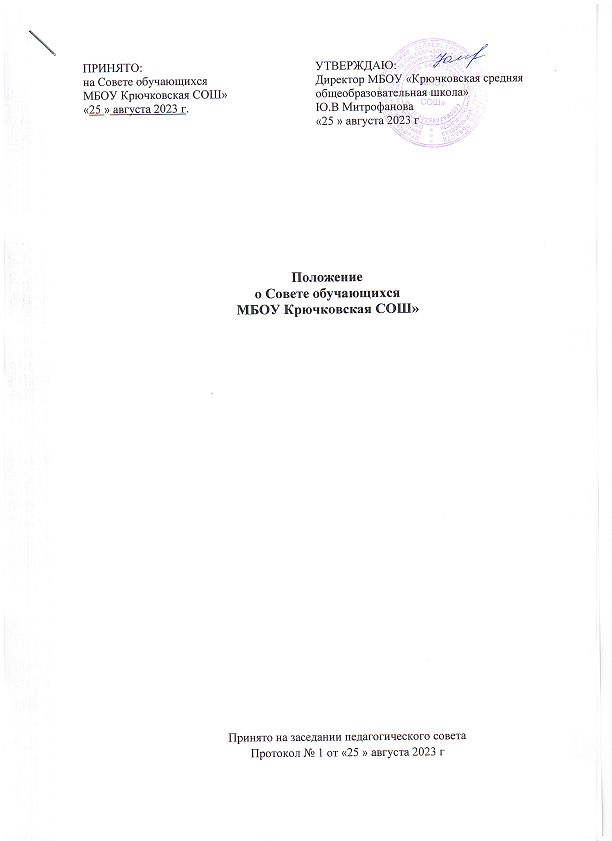 